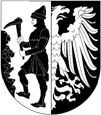 SZPITAL SPECJALISTYCZNY NR 1ul. Żeromskiego 7, 41-902 Bytom                                       Tel.: (32) 39 63 200	       Fax.: (32) 39 63 251                    NIP: 626-034-01-73   REGON: 270235840   KRS 0000079907          Konto: ING o/Bytom 58 1050 1230 1000 0023 5039 0619                       e- mail: info@szpital1.bytom.pl    www.szpital1.bytom.plnr sprawy ZP/PN/13/2020SPECYFIKACJA ISTOTNYCH WARUNKÓW ZAMÓWIENIAw postępowaniu o zamówienie publicznew trybie:Przetarg nieograniczony(o wartości zamówienia powyżej 214 000 euro)w oparciu o przepisy ustawy z dnia 29 stycznia 2004 r. prawo zamówień publicznych 
 oraz przepisy Kodeksu Cywilnegopn. „Zakup aparatu RTG dla Zakładu Diagnostyki Obrazowe Szpitala Specjalistycznego Nr 1 w Bytomiu”zadanie dofinansowane w ramach Regionalnego Programu Operacyjnego Województwa Śląskiego na lata 2014-2020, Oś priorytetowa X „Rewitalizacja oraz infrastruktura społeczna i zdrowotna”, Działanie 10.1 „Infrastruktura ochrony zdrowia”- 2 Typ projektu.Ogłoszenie o przetargu nieograniczonym zostało opublikowane w Publikacji Suplementu do Dziennika Urzędowego Wspólnot Europejskich (Dz. U. S)  2020/S  142-348797Ogłoszenie o przetargu nieograniczonym zostało zamieszczone w siedzibie Zamawiającego na tablicy ogłoszeń w dniu 24.07.2020 r. oraz na stronie: https://platformazakupowa.pl/pn/szpital1_bytomSpis treściRozdział I 	INFORMACJE OGÓLNEInformacja o ZamawiającymTryb udzielenia zamówieniaOferty częściowe, wariantoweSposób porozumiewania się zamawiającego z wykonawcami oraz przekazywania oświadczeń i dokumentów,  osoby uprawnione do porozumiewania się z WykonawcamiInformacje dodatkoweRozdział II	OPIS PRZEDMIOTU ZAMÓWIENIA I TERMINY WYKONANIAPrzedmiot zamówieniaTermin i miejsce wykonania zamówieniaRozdział III	WADIUMRozdział IV	WARUNKI UDZIAŁU W POSTĘPOWANIU, OŚWIADCZENIA, DOKUMENTY WYMAGANE OD WYKONAWCY ORAZ OFERTA Opis warunków udziału w postępowaniu. Opis sposobu przygotowania ofertyCzynności po otwarciu ofertDokumenty podmiotów zagranicznychWymagania dotyczące dokumentów w przypadku składania oferty wspólnej Rozdział V	INFORMACJE O MIEJSCU ORAZ TERMINIE SKŁADANIA I OTWARCIA OFERTMiejsce i termin składania i otwarcia ofertTermin związania ofertąKlauzula informacyjna z art. 13 RODO w celu związanym z postępowaniem o udzielenie zamówienia publicznegoRozdział VI	KRYTERIA I ZASADY OCENY OFERTTryb oceny ofertKryteria wyboru najkorzystniejszej ofertyZasady oceny ofert według ustalonych kryteriówRozdział VII	OPIS SPOSOBU OBLICZENIA CENY OFERTYRozdział VIII	ZABEZPIECZENIE NALEŻYTEGO WYKONANIA UMOWYRozdział IX	FORMALNOŚCI PO WYBORZE OFERTY W CELU ZAWARCIA UMOWYRozdział X	WZÓR UMOWYRozdział XI	POUCZENIE O ŚRODKACH OCHRONY PRAWNEJSłowniczek podstawowych pojęć i zwrotów używanych w specyfikacji.Ilekroć w specyfikacji istotnych warunków zamówienia i we wszystkich dokumentach z nią związanych występują następujące pojęcia lub zwroty należy przez to rozumieć: Zamawiający – Szpital Specjalistyczny nr 1 w Bytomiu, ul. Żeromskiego 7, 41-902 Bytom reprezentowany przez dyrektora. Wykonawca – osoba fizyczna, osoba prawna albo jednostka organizacyjna nieposiadająca osobowości prawnej, która ubiega się o udzielenie zamówienia publicznego, złożyła ofertę lub zawarła umowę w sprawie zamówienia publicznego oraz podmioty te występujące wspólnie. Ustawa – ustawa z dnia 29 stycznia 2004 r. – Prawo zamówień publicznych oraz wszelkie akty wykonawcze wydane na jej podstawie. Specyfikacja – niniejsza specyfikacji oraz wszelkie załączniki i inne dokumenty stanowiące jej integralną część. Przedmiot zamówienia – zakres prac do wykonania wynikający z opisu przedmiotu zamówienia oraz załączników stanowiących integralną część specyfikacji. Oferta – przygotowany przez wykonawcę zestaw dokumentów zawierający formularz oferty, oświadczenia i dokumenty żądane w specyfikacji oraz załączniki wraz z ceną za wykonanie przedmiotu zamówienia. Cena – kwota brutto należna wykonawcy za wykonanie przedmiotu zamówienia w rozumieniu art. 3 ust. 1 pkt 1 ustawy z dnia 5 lipca 2001 r. o cenach. Najkorzystniejsza oferta – oferta z najniższą ceną lub oferta, która przedstawia najkorzystniejszy bilans ceny i innych kryteriów odnoszących się do przedmiotu zamówienia. Zamówienie uzupełniające – zamówienie z wolnej ręki udzielone w okresie 3 lat od udzielenia zamówienia podstawowego dotychczasowemu wykonawcy usług lub robót budowlanych, stanowiących nie więcej niż 50% wartości zamówienia podstawowego i polegającego na powtórzeniu tego samego rodzaju zamówienia, jeżeli zamówienie podstawowe zostało udzielone w trybie przetargu nieograniczonego lub ograniczonego, a zamówienie uzupełniające było przewidziane w ogłoszeniu dla zamówienia podstawowego i jest zgodne z przedmiotem zamówienia podstawowego. Podwykonawca – osoba fizyczna lub prawna, której wykonawca powierza wykonanie całości lub części przedmiotu zamówienia. Pełnomocnictwo – oświadczenie woli mocodawcy upoważniające ściśle określoną osobę lub osoby do dokonywania w jego imieniu czynności prawnych określonych w pełnomocnictwie (tj. do reprezentowania wykonawcy w postępowaniu o udzielenie zamówienia – podpisania oferty albo do reprezentowania w postępowaniu i zawarcia umowy w sprawie zamówienia publicznego) wraz z dokumentami potwierdzającymi, że osoba wystawiająca pełnomocnictwo jest do tego uprawniona. Jako pełnomocnictwo zamawiający uzna również aktualny odpis z właściwego rejestru, albo aktualne zaświadczenie o wpisie do ewidencji działalności gospodarczej, wystawiony nie wcześniej niż 6 miesięcy przed upływem terminu składania ofert. Rozdział IINFORMACJE OGÓLNEI. Nazwa i adres Zamawiającego : Szpital Specjalistyczny nr 1 w Bytomiu                                                 	       ul. Żeromskiego 7                                                          41-902 Bytom
Strona internetowa: www.szpital1.bytom.plPlatforma zakupowa: https://platformazakupowa.pl/pn/szpital1_bytomAdres poczty elektronicznej: zampub@szpital1.bytom.plII. Tryb udzielenia zamówienia: przetarg nieograniczonyIII. Oferty częściowe, wariantoweOferty częściowe:Zamawiający nie dopuszcza składania ofert częściowych Oferty wariantowe:Zamawiający nie dopuszcza składania ofert wariantowych w rozumieniu art. 2 pkt 7 ustawy.Aukcja elektroniczna:Nie będzie wykorzystana  aukcja elektroniczna.Umowa ramowaZamawiający nie przewiduje zawarcia umowy ramowejZamówienia uzupełniające:Zamawiający nie przewiduje na podstawie art. 67 ust.1 pkt 6 możliwości udzielenia zamówień uzupełniających.IV. Sposób porozumiewania się zamawiającego z wykonawcami oraz przekazywania oświadczeń i dokumentów,  osoby uprawnione do porozumiewania się z Wykonawcami:1. Komunikacja pomiędzy Zamawiającym, a Wykonawcami w szczególności składanie oświadczeń, wniosków, zawiadomień oraz przekazywanie informacji odbywa się elektronicznie za pośrednictwem: https://platformazakupowa.pl/pn/szpital1_bytom formularza Wyślij wiadomość dostępnego na stronie dotyczącej postępowania.W sytuacjach awaryjnych np. w przypadku braku działania https://platformazakupowa.pl/pn/ Zamawiający może również komunikować się z wykonawcami za pomocą poczty elektronicznej.2. Zamawiający wyznacza następujące osoby do kontaktu z wykonawcami: Beata Jonak  (Sekcja  Zamówień Publicznych), e-mail: zampub@szpital1.bytom.plW postępowaniu o udzielenie zamówienia komunikacja między Zamawiającym a Wykonawcą odbywa się w godzinach pracy od 7.25 do 15.00, z wyłączeniem dni ustawowo wolnych od pracy. 3. Dokumenty elektroniczne, oświadczenia lub elektroniczne kopie dokumentów lub oświadczeń, 
o których mowa w Rozdziale VII siwz składane są przez Wykonawcę za pośrednictwem: https://platformazakupowa.pl/pn/szpital1_bytom. Sposób sporządzenia dokumentów elektronicznych, oświadczeń lub elektronicznych kopii dokumentów lub oświadczeń musi być zgody z wymaganiami określonymi w rozporządzeniu Prezesa Rady Ministrów z dnia 17 października 2018 r. w sprawie użycia środków komunikacji elektronicznej w postępowaniu o udzielenie zamówienia publicznego oraz udostępniania i przechowywania dokumentów elektronicznych oraz rozporządzeniu Ministra Rozwoju z dnia 26 lipca 2016 r. w sprawie rodzajów dokumentów, jakich może żądać zamawiający od wykonawcy w postępowaniu o udzielenie zamówienia.Postępowanie jest prowadzone w języku polskim.5. Wykonawca może zwrócić się do Zamawiającego z wnioskiem o wyjaśnienie treści siwz. Zamawiający udzieli wyjaśnień niezwłocznie, nie później jednak niż na 6 dni przed upływem terminu składania ofert, przekazując treść zapytań wraz z wyjaśnieniami Wykonawcom, którym przekazał siwz, bez ujawniania źródła zapytania oraz zamieści taką informację pod adresem pod adresem: https://platformazakupowa.pl/pn/szpital1_bytom pod warunkiem, że wniosek o wyjaśnienie treści siwz wpłynął do Zamawiającego nie później niż do końca dnia, w którym upływa połowa wyznaczonego terminu składania ofert.7. Zamawiający może przed upływem terminu składania ofert zmienić treść siwz. Zmianę siwz Zamawiający udostępni na pod adresem https://platformazakupowa.pl/pn/szpital1_bytom.8. Jeżeli w wyniku zmiany treści siwz nieprowadzącej do zmiany treści ogłoszenia o zamówieniu jest niezbędny dodatkowy czas na wprowadzenie zmian w ofertach, zamawiający przedłuży termin składania ofert i poinformuje o tym wykonawców, którym przekazano siwz oraz zamieści taką informację pod adresem: https://platformazakupowa.pl/pn/szpital1_bytom.9. W przypadku rozbieżności pomiędzy treścią siwz, a treścią udzielonych wyjaśnień i zmian, jako obowiązującą należy przyjąć treść informacji zawierającej późniejsze oświadczenie Zamawiającego.10.Zamawiający nie dopuszcza porozumiewania się z wykonawcami za pośrednictwem telefonu.V. Informacje dodatkowe:Postępowanie, którego dotyczy niniejszy dokument oznaczone jest znakiem ZP/PN/13/2020. Wskazane jest, by Wykonawcy we wszelkich kontaktach z Zamawiającym powoływali się na ten znak.W sprawach nieuregulowanych w niniejszej specyfikacji mają zastosowanie przepisy ustawy z dnia 
29 stycznia 2004r. Prawo zamówień publicznych.Zgodnie z art. 8 ust.3 ustawy Prawo zamówień publicznych wykonawca może zastrzec w ofercie tajność informacji w niej zawartych stanowiących tajemnicę przedsiębiorstwa w rozumieniu przepisów ustawy o zwalczaniu nieuczciwej konkurencji. Zamawiający zaleca, aby informacje stanowiące tajemnice przedsiębiorstwa, w rozumieniu ustawy z dnia 16 kwietnia 1993 r. o zwalczaniu nieuczciwej konkurencji  były przez Wykonawcę złożone w oddzielnej wewnętrznej kopercie i oznaczone: „tajemnica przedsiębiorstwa”.Wykonawca nie może zastrzec informacji dotyczących ceny, terminu wykonania zamówienia, okresu gwarancji i warunków płatności zawartych w ofercie (art. 86 ust. 4 ustawy).Przez tajemnicę przedsiębiorstwa w rozumieniu art. 11 ust. 4 ustawy z dnia 16 kwietnia 1993r. 
o zwalczaniu nieuczciwej konkurencji rozumie się nieujawnione do wiadomości publicznej informacje techniczne, technologiczne, organizacyjne przedsiębiorstwa lub inne informacje posiadające wartość gospodarczą, co do których przedsiębiorca podjął niezbędne działania w celu zachowania ich poufności. Zastrzeżenie informacji, które nie stanowią tajemnicy przedsiębiorstwa w rozumieniu ww. ustawy będzie skutkować ich odtajnieniem, po uprzednim powiadomieniu Wykonawcy.Wszelkie koszty związane z przygotowaniem i złożeniem oferty ponosi wykonawca.Wszystkie ustalenia dot. dat (godzin) stosowane dla potrzeb niniejszego postępowania przyjmuje się zgodnie z czasem lokalnym właściwym dla siedziby Zamawiającego. Zamawiający żąda wskazania przez Wykonawcę w ofercie części zamówienia, której wykonanie powierzy podwykonawcom.  Rozliczenia pomiędzy Zamawiającym a Wykonawca prowadzone będą w PLN.Zamawiający nie wyraża zgody na rozliczenia z Wykonawcą w walutach obcych.Rozdział IIOPIS PRZEDMIOTU ZAMÓWIENIA I TERMINY WYKONANIAPrzedmiot zamówienia         Nazwa i kod wg Wspólnego Słownika Zamówień (CPV):   	CPV:    33111000-1 Aparatura rentgenowska	Przedmiotem zamówienia jest zakup aparatu RTG dla  Zakładu Diagnostyki Obrazowej  Szpitala  Specjalistycznego nr 1 w Bytomiu, który obejmuje następujące elementy:Stanowisko 1 – stół do zdjęć kostnych.Stanowisko 2 - statyw do zdjęć płucnych.Stanowisko 3 - do badań fluoroskopijnych.Panel radiografii cyfrowej bezpośredniej DR (bezprzewodowy) do wykonywania zdjęć w technice „bez kratki” oraz zdjęć na wózkach/łóżkach.Stacja akwizycji obrazów.Lekarska stacja opisowa wraz z oprogramowaniem typu serwer PACS.Oprogramowanie stacji przeglądowych z licencją na co najmniej 10 stanowisk. Jezdny, cyfrowy aparat do zdjęć przy łóżku pacjenta. Drukarka do zdjęć RTG.szczegółowo określony w załączniku 1 do SIWZ.Wizja lokalnaWykonawca w celu prawidłowego przygotowania oferty przetargowej zobowiązany jest dokonać wizji lokalnej pomieszczeń w dniach 28-29.07.2020 r. celem wykluczenia braku możliwości technicznych realizacji przez niego przedmiotu zamówienia. Powyższe jest szczególnie istotne z uwagi na fakt, że Zamawiający nie dysponuje aktualną dokumentacją techniczną (rzut pomieszczeń wraz z ich wymiarami) Zakładu Diagnostyki Obrazowej.
W tym celu w terminie 28-29.07.2020 r. w godzinach od 10:00 do 13:00- należy uzgodnić z pracownikiem Działu Organizacji i Infrastruktury (tel. 32/39 63 217)Oferent przystępujący do postepowania jest zobowiązany do nieodpłatnego (na koszt własny oferenta) zapewnienia/spełnienia wszystkich „Warunków Dodatkowych”, stawianych przez Zamawiającego (określonych w Załączniku Nr 1 do SIWZ). Powyższe w szczególności dotyczy zobowiązania oferenta do ewentualnego wykonania niezbędnego przystosowania aktualnie wykorzystywanych przez Zakład Diagnostyki Obrazowej pomieszczeń do montażu aparatu RTG oraz innych elementów przedmiotu zamówienia, zgodnie z wymogami producenta danego sprzętu oraz naprawy powstałych uszkodzeń infrastruktury związanych z demontażem starego sprzętu oraz montażem/instalacją przedmiotu zamówienia. Jednocześnie oferent jest zobowiązany do demontażu i utylizacji starego aparatu RTG znajdujący się obecnie w Zakładzie Diagnostyki Obrazowej (zgodnie z obowiązującymi przepisami prawa). Wykonawca zapewni odpowiednie szkolenia personelowi Zakładu Diagnostyki Obrazowej z obsługi elementów przedmiotu zamówienia.II. Termin i miejsce wykonania zamówienia : 1. Miejscem wykonania Zamówienia jest Szpital Specjalistyczny Nr 1 w Bytomiu:- lokalizacja budynek przy ul. Żeromskiego 7 blok nr 52. Termin wykonania zamówienia: max. do 90 dni od dnia zawarcia umowy.Rozdział IIIWADIUMWykonawca ubiegający się o udzielenie nin. zamówienia winien wnieść wadium 
w wysokości: Wadium może być wniesione w jednej lub kilku następujących formach: pieniądzu, poręczeniach bankowych lub poręczeniach spółdzielczej kasy oszczędnościowo-kredytowej, z tym że poręczenie kasy jest zawsze poręczeniem pieniężnym, gwarancjach bankowych, gwarancjach ubezpieczeniowych, poręczeniach udzielanych przez podmioty, o których mowa w art.6b ust.5 pkt 2 ustawy z dnia 9 listopada 2000 r. o utworzeniu Polskiej Agencji Rozwoju Przedsiębiorczości.W przypadku składania przez Wykonawcę wadium w formie gwarancji, gwarancja powinna być sporządzona zgodnie z obowiązującym prawem i winna zawierać następujące elementy: nazwę dającego zlecenie (Wykonawcy), beneficjenta gwarancji (Zamawiającego), gwaranta (banku lub instytucji udzielających gwarancji) oraz wskazanie ich siedzib,określenie wierzytelności, która ma być zabezpieczona gwarancją,kwotę gwarancji,termin ważności gwarancjizobowiązanie gwaranta do: „zapłacenia kwoty gwarancji na pierwsze pisemne żądanie Zamawiającego zawierające oświadczenie, iż Wykonawca, którego ofertę wybrano:	odmówił podpisania umowy na warunkach określonych w ofercie, lub	nie wniósł zabezpieczenia należytego wykonania umowy, lub	zawarcie umowy stało się niemożliwe z przyczyn leżących po stronie Wykonawcy”Postanowienia powyższe mają zastosowanie również do poręczeń.Wadium wnoszone w pieniądzu należy wpłacić na konto 80 1050 1230 1000 0023 5039 0999 
ING Bank Śląski Oddział w Bytomiu, z umieszczeniem na dowodzie wpłaty hasła: „Wadium – ZP/PN/13/2020- Zakup aparatu RTG dla  Zakładu Diagnostyki Obrazowej  Szpitala  Specjalistycznego nr 1 w Bytomiu”UWAGA : W przypadku wnoszenia wadium przelewem na rachunek bankowy, o jego wniesieniu 
w terminie decydować będzie data wpływu środków na w/w rachunek bankowy Organizatora postępowania.Wadium winno być wniesione przed terminem składania ofert.Zamawiający zwraca wadium wszystkim wykonawcom niezwłocznie po wyborze oferty najkorzystniejszej lub unieważnieniu postępowania, z wyjątkiem wykonawcy, którego oferta została wybrana jako najkorzystniejsza. Wykonawcy, którego oferta została wybrana jako najkorzystniejsza, zamawiający zwraca wadium niezwłocznie po zawarciu umowy w sprawie zamówienia publicznego oraz wniesieniu zabezpieczenia należytego wykonania umowy, jeżeli jego wniesienia żądano. Zamawiający zwraca niezwłocznie wadium na wniosek wykonawcy, który wycofał ofertę przed upływem terminu składania ofert.Zamawiający zatrzymuje wadium wraz z odsetkami, jeżeli wykonawca w odpowiedzi na wezwanie, 
o którym mowa w art. 26 ust. 3, nie złożył dokumentów lub oświadczeń, o których  mowa w art. 25 ust.1 lub pełnomocnictw chyba że udowodni, że wynika to z przyczyn nieleżących po jego stronie.Zamawiający zatrzymuje wadium wraz z odsetkami, jeżeli wykonawca, którego oferta została wybrana:odmówił podpisania umowy w sprawie zamówienia publicznego na warunkach określonych w ofercie,nie wniósł wymaganego zabezpieczenia należytego wykonania umowy,zawarcie umowy w sprawie zamówienia publicznego stało się niemożliwe z przyczyn leżących po stronie wykonawcy.UWAGA : Wadium winno zabezpieczać cały 60 -dniowy okres związania ofertą, za początek którego uważa się dzień, w którym upłynął termin do składania ofert.Rozdział IV	OPIS WARUNKÓW UDZIAŁU W POSTĘPOWANIU I SPOSÓB ICH OCENY Opis warunków udziału w postępowaniu. Zamawiający na podstawie art. 24aa ustawy Pzp najpierw dokona oceny ofert, a następnie zbada, czy Wykonawca, którego oferta została oceniona jako najkorzystniejsza, nie podlega wykluczeniu oraz spełnia warunki udziału w postępowaniu. Opis sposobu przygotowania oferty:UWAGA: CELEM PRAWIDŁOWEGO ZŁOŻENIA OFERTY ZAMAWIAJĄCY ZAMIEŚCIŁ ZA POŚREDNICTWEM PLATFORMY ZAKUPOWEJ POD ADRESEM: https://platformazakupowa.pl/pn/szpital1_bytom PLIK PN. „INSTRUKCJA SKŁADANIA OFERT DLA WYKONAWCÓW .”1. Wykonawca składa ofertę wraz z załącznikami za pośrednictwem Formularza do złożenia oferty dostępnego na: https://platformazakupowa.pl/pn/szpital1_bytom w niniejszym postępowaniu w sprawie udzielenia zamówienia publicznego. Oferty powinny być sporządzone w języku polskim, z zachowaniem postaci elektronicznej,  a do danych zawierających dokumenty tekstowe, tekstowo-graficzne lub multimedialne stosujesię:.txt; .rft; .pdf; .xps; .odt; .ods; .odp; .doc; .xls; .ppt; .docx; .xlsx; .pptx; .csv.2.  Korzystanie z platformy zakupowej przez Wykonawcę jest bezpłatne. 3. Wykonawca może złożyć jedną ofertę.  Złożenie więcej niż jednej oferty spowoduje odrzucenie wszystkich ofert złożonych przez Wykonawcę.4. Treść oferty musi być zgodna z treścią siwz.5. Oferta (wraz z załącznikami) musi być sporządzona w sposób czytelny, w języku polskim.6. Oferta winna być złożona przez osoby umocowane do składania oświadczeń woli i zaciągania zobowiązań w imieniu Wykonawcy, musi być sporządzona w formie oryginału pod rygorem nieważności, opatrzona kwalifikowanym podpisem elektronicznym Wykonawcy;7. W przypadku złożenia oferty i składających się na nią dokumentów i oświadczeń przez osoby(ę) niewymienion (ą)e w dokumencie rejestracyjnym (ewidencyjnym) Wykonawcy, należy do oferty dołączyć stosowne pełnomocnictwo opatrzone kwalifikowanym podpisem elektronicznym; 8. Wykonawcy ponoszą wszelkie koszty związane z przygotowaniem i złożeniem oferty, w tym koszty poniesione z tytułu nabycia kwalifikowanego podpisu elektronicznego.9. Każdy dokument złożony wraz z ofertą sporządzony w języku innym niż polski musi być złożony wraz z tłumaczeniem na język polski.10. Wszelkie informacje stanowiące tajemnicę przedsiębiorstwa w rozumieniu ustawy z dnia 16 kwietnia 1993 r. o zwalczaniu nieuczciwej konkurencji, które Wykonawca zastrzeże jako tajemnicę przedsiębiorstwa, powinny zostać złożone w osobnym polu w kroku 1 składania oferty przeznaczonym na zamieszczenie tajemnicy przedsiębiorstwa. Każda informacja stanowiąca tajemnicę przedsiębiorstwa powinna być zamieszczona w odrębnym pliku i określony powinien być  przedmiot będący jej treścią wraz z uzasadnieniem (podstawą prawną utajnienia). Wykonawca nie później niż w terminie składania ofert musi wykazać, że zastrzeżone informacje stanowią tajemnicę przedsiębiorstwa, w szczególności określając, w jaki sposób zostały spełnione przesłanki, o których mowa w art. 11 pkt 2 ustawy z 16 kwietnia 1993 r. o zwalczaniu nieuczciwej konkurencji, zgodnie z którym tajemnicę przedsiębiorstwa stanowi określona informacja, jeżeli spełnia łącznie  niżej wymienione warunki:a) są to informacje techniczne, technologiczne, organizacyjne przedsiębiorstwa lub inne informacje posiadające wartość gospodarczą, które jako całość lub w szczególnym zestawieniu i zbiorze ich elementów,b) nie są powszechnie znane osobom zwykle zajmującym się tym rodzajem informacji albo nie są łatwo dostępne dla takich osób,c) o ile uprawniony do korzystania z informacji lub rozporządzania nimi podjął, przy zachowaniu należytej staranności, działania w celu utrzymania ich w poufności.ZAWARTOŚĆ OFERTY:Wykonawca winien do upływu terminu składania ofert przesłać za pośrednictwem platformy zakupowej: https://platformazakupowa.pl/pn/szpital1_bytom opatrzone kwalifikowanym podpisem elektronicznym:Oryginał dokumentu wniesienia wadium opatrzonego kwalifikowanym podpisem elektronicznym osób upoważnionych do jego wystawienia ( jeżeli wybrano inną formę niż pieniężną )Wypełniony formularz asortymentowo- cenowy (załącznik/ pakiet  nr 1 do specyfikacji) opatrzony kwalifikowanym podpisem elektronicznym osób upoważnionych.Wypełniony formularz ofertowy (załącznik nr 2 do specyfikacji) opatrzony kwalifikowanym podpisem elektronicznym osób upoważnionych.Wypełnione oświadczenie opatrzone kwalifikowanym podpisem elektronicznym osób upoważnionych. (dotyczy pakietu nr 4).Aktualne na dzień składania ofert oświadczenie w postaci jednolitego europejskiego dokumentu zamówień opatrzone kwalifikowanym podpisem elektronicznym osób upoważnionych do jego wystawienia (dalej: JEDZ) w zakresie wskazanym przez Zamawiającego w Załączniku nr 5 do siwz (JEDZ); w przypadku wspólnego ubiegania się o zamówienie przez Wykonawców oświadczenie (JEDZ) składa każdy z Wykonawców wspólnie ubiegających się o zamówienia.Wypełniony wzór umowy opatrzony kwalifikowanym podpisem elektronicznym osób upoważnionych. (dotyczy pakietu nr 6).Pełnomocnictwo osób podpisujących ofertę w imieniu Wykonawcy, udzielone przez osobę upoważnioną zgodnie z właściwym rejestrem. Należy dołączyć do oferty oryginał lub kopię poświadczoną za zgodność z oryginałem przez udzielającego pełnomocnictwa lub notariusza.W/w dokument składany jest  w oryginale w postaci dokumentu elektronicznego lub w elektronicznej kopii dokumentu lub w postaci oświadczenia poświadczonego za zgodność 
z oryginałem. Poświadczenia za zgodność z oryginałem dokonuje odpowiednio wykonawca, podmiot, na którego zdolnościach lub sytuacji polega wykonawca, wykonawcy wspólnie ubiegający się o udzielenie zamówienia publicznego albo podwykonawca, w zakresie dokumentów lub oświadczeń, które każdego z nich dotyczą. Poświadczenie za zgodność z oryginałem elektronicznej kopii dokumentu lub oświadczenia, 
o której mowa powyżej następuje przy użyciu kwalifikowanego podpisu elektronicznego. III. Czynności po otwarciu ofert:Na podstawie art. 86 ust. 5 Zamawiający informuje, że niezwłocznie po otwarciu ofert zamieści za pośrednictwem platformy zakupowej pod adresem: https://platformazakupowa.pl/pn/szpital1_bytom informacje dotyczące: 1) kwoty, jaką zamierza przeznaczyć na sfinansowanie zamówienia; 2) firm oraz adresów wykonawców, którzy złożyli oferty w terminie; 3) ceny, terminu wykonania zamówienia, okresu gwarancji i warunków płatności zawartych w ofertach.Na podstawie art. 24 ust. 11 Wykonawca, w terminie 3 dni od dnia przekazania informacji, o której mowa w art. 51 ust. 1a, art. 57 ust. 1 lub art. 60d ust. 1, albo od zamieszczenia na stronie internetowej informacji, o której mowa w art. 86 ust. 5, przekazuje zamawiającemu oświadczenie o przynależności lub braku przynależności do tej samej grupy kapitałowej, o której mowa w ust. 1 pkt 23. Wraz ze złożeniem oświadczenia, wykonawca może przedstawić dowody, że powiązania z innym wykonawcą nie prowadzą do zakłócenia konkurencji w postępowaniu o udzielenie zamówienia (załącznik nr 3 do SIWZ).Wykonawca przekaże Zamawiającemu za pośrednictwem platformy zakupowej w/w oświadczenie (tj. załącznik nr 3 do SIWZ) w oryginale opatrzone kwalifikowanym podpisem elektronicznym osób upoważnionych.Zamawiający przed udzieleniem zamówienia, pozostawia sobie możliwość wezwania wykonawcy, którego oferta została najwyżej oceniona, do złożenia w wyznaczonym, nie krótszym niż 10 dni, terminie kart charakterystyki zaoferowanych produktów leczniczych wyznaczonych przez Zamawiającego, celem weryfikacji zgodności zaoferowanych wyrobów z opisem przedmiotu zamówienia.Na podstawie art. 26 ust. 1 ustawy ZAMAWIAJĄCY PRZED UDZIELENIEM ZAMÓWIENIA, którego wartość jest równa lub przekracza kwoty określone w przepisach wydanych na podstawie art. 11 ust. 8, WZYWA WYKONAWCĘ, KTÓREGO OFERTA ZOSTAŁA NAJWYŻEJ OCENIONA, DO ZŁOŻENIA W WYZNACZONYM, nie krótszym niż 10 dni terminie aktualnych na dzień złożenia oświadczeń lub dokumentów potwierdzających okoliczności, o których mowa w art. 25 ust. 1.:1) informacji z Krajowego Rejestru Karnego w zakresie określonym w art. 24 ust. 1 pkt 13, 14 i 21 ustawy oraz, odnośnie skazania za wykroczenie na karę aresztu, w zakresie określonym przez zamawiającego na podstawie art. 24 ust. 5 pkt 5 i 6 ustawy, wystawionej nie wcześniej niż 6 miesięcy przed upływem terminu składania ofert albo wniosków o dopuszczenie do udziału w postępowaniu;2) zaświadczenia właściwego naczelnika urzędu skarbowego potwierdzającego, że wykonawca nie zalega z opłacaniem podatków, wystawionego nie wcześniej niż 3 miesiące przed upływem terminu składania ofert albo wniosków o dopuszczenie do udziału w postępowaniu, lub innego dokumentu potwierdzającego, że wykonawca zawarł porozumienie z właściwym organem podatkowym w sprawie spłat tych należności wraz z ewentualnymi odsetkami lub grzywnami, w szczególności uzyskał przewidziane prawem zwolnienie, odroczenie lub rozłożenie na raty zaległych płatności lub wstrzymanie w całości wykonania decyzji właściwego organu;3) zaświadczenia właściwej terenowej jednostki organizacyjnej Zakładu Ubezpieczeń Społecznych lub Kasy Rolniczego Ubezpieczenia Społecznego albo innego dokumentu potwierdzającego, że wykonawca nie zalega z opłacaniem składek na ubezpieczenia społeczne lub zdrowotne, wystawionego nie wcześniej niż 3 miesiące przed upływem terminu składania ofert albo wniosków o dopuszczenie do udziału w postępowaniu, lub innego dokumentu potwierdzającego, że wykonawca zawarł porozumienie z właściwym organem w sprawie spłat tych należności wraz z ewentualnymi odsetkami lub grzywnami, w szczególności uzyskał przewidziane prawem zwolnienie, odroczenie lub rozłożenie na raty zaległych płatności lub wstrzymanie w całości wykonania decyzji właściwego organu;4) odpisu z właściwego rejestru lub z centralnej ewidencji i informacji o działalności gospodarczej, jeżeli odrębne przepisy wymagają wpisu do rejestru lub ewidencji, w celu potwierdzenia braku podstaw wykluczenia na podstawie art. 24 ust. 5 pkt 1 ustawy;5) oświadczenia wykonawcy o braku wydania prawomocnego wyroku sądu skazującego za wykroczenie na karę ograniczenia wolności lub grzywny w zakresie określonym przez zamawiającego na podstawie art. 24 ust. 5 pkt 5 i 6 ustawy;6) Certyfikat CE i deklaracja zgodności dotyczące zaoferowanego aparatu RTGW niniejszym postępowaniu Zamawiający na podstawie art. 24 ust.1 pkt. 12-23 ustawy Pzp wyklucza z postępowania o udzielenie zamówienia:wykonawcę, który nie wykazał spełniania warunków udziału w postępowaniu lub nie został zaproszony do negocjacji lub złożenia ofert wstępnych albo ofert, lub nie wykazał braku podstaw wykluczenia; wykonawcę będącego osobą fizyczną, którego prawomocnie skazano za przestępstwo: a) o którym mowa w art. 165a, art. 181–188, art. 189a, art. 218–221, art. 228–230a, art. 250a, art. 258 lub art. 270–309 ustawy z dnia 6 czerwca 1997 r. – Kodeks karny (Dz. U. poz. 553, z późn. zm.5)) lub art. 46 lub art. 48 ustawy z dnia 25 czerwca 2010 r. o sporcie (Dz. U. z 2016 r. poz.176),b) o charakterze terrorystycznym, o którym mowa w art. 115 § 20 ustawy z dnia 6 czerwca 1997 r. – Kodeks karny, c) skarbowe, d) o którym mowa w art. 9 lub art. 10 ustawy z dnia 15 czerwca 2012 r. o skutkach powierzania wykonywania pracy cudzoziemcom przebywającym wbrew przepisom na terytorium Rzeczypospolitej Polskiej (Dz. U. poz. 769); wykonawcę, jeżeli urzędującego członka jego organu zarządzającego lub nadzorczego, wspólnika spółki w spółce jawnej lub partnerskiej albo komplementariusza w spółce komandytowej lub komandytowo-akcyjnej lub prokurenta prawomocnie skazano za przestępstwo, o którym mowa w pkt 13; wykonawcę, wobec którego wydano prawomocny wyrok sądu lub ostateczną decyzję administracyjną o zaleganiu z uiszczeniem podatków, opłat lub składek na ubezpieczenia społeczne lub zdrowotne, chyba, że wykonawca dokonał płatności należnych podatków, opłat lub składek na ubezpieczenia społeczne lub zdrowotne wraz z odsetkami lub grzywnami lub zawarł wiążące porozumienie w sprawie spłaty tych należności; wykonawcę, który w wyniku zamierzonego działania lub rażącego niedbalstwa wprowadził zamawiającego w błąd przy przedstawieniu informacji, że nie podlega wykluczeniu, spełnia warunki udziału w postępowaniu lub obiektywne i niedyskryminacyjne kryteria, zwane dalej „kryteriami selekcji”, lub który zataił te informacje lub nie jest w stanie przedstawić wymaganych dokumentów; wykonawcę, który w wyniku lekkomyślności lub niedbalstwa przedstawił informacje wprowadzające w błąd zamawiającego, mogące mieć istotny wpływ na decyzje podejmowane przez zamawiającego w postępowaniu o udzielenie zamówienia; wykonawcę, który bezprawnie wpływał lub próbował wpłynąć na czynności zamawiającego lub pozyskać informacje poufne, mogące dać mu przewagę w postępowaniu o udzielenie zamówienia; wykonawcę, który brał udział w przygotowaniu postępowania o udzielenie zamówienia lub którego pracownik, a także osoba wykonująca pracę na podstawie umowy zlecenia, o dzieło, agencyjnej lub innej umowy o świadczenie usług, brał udział w przygotowaniu takiego postępowania, chyba że spowodowane tym zakłócenie konkurencji może być wyeliminowane w inny sposób niż przez wykluczenie wykonawcy z udziału w postępowaniu; wykonawcę, który z innymi wykonawcami zawarł porozumienie mające na celu zakłócenie konkurencji między wykonawcami w postępowaniu o udzielenie zamówienia, co zamawiający jest w stanie wykazać za pomocą stosownych środków dowodowych; wykonawcę będącego podmiotem zbiorowym, wobec którego sąd orzekł zakaz ubiegania się o zamówienia publiczne na podstawie ustawy z dnia 28 października 2002 r. o odpowiedzialności podmiotów zbiorowych za czyny zabronione pod groźbą kary (Dz. U. z 2015 r. poz. 1212, 1844 i 1855 oraz z 2016 r. poz. 437 i 544); wykonawcę, wobec którego orzeczono tytułem środka zapobiegawczego zakaz ubiegania się o zamówienia publiczne; wykonawców, którzy należąc do tej samej grupy kapitałowej, w rozumieniu ustawy z dnia 16 lutego 2007 r. o ochronie konkurencji i konsumentów (Dz. U. z 2015 r. poz. 184, 1618 i 1634), złożyli odrębne oferty, oferty częściowe lub wnioski o dopuszczenie do udziału w postępowaniu, chyba że wykażą, że istniejące między nimi powiązania nie prowadzą do zakłócenia konkurencji w postępowaniu o udzielenie zamówienia.W niniejszym postępowaniu Zamawiający na podstawie art. 24 ust.5 pkt. 1-2; 4-8 ustawy Pzp wyklucza z postępowania o udzielenie zamówienia Wykonawcę:w stosunku do którego otwarto likwidację, w zatwierdzonym przez sąd układzie w postępowaniu restrukturyzacyjnym jest przewidziane zaspokojenie wierzycieli przez likwidację jego majątku lub sąd zarządził likwidację jego majątku w trybie art. 332 ust. 1 ustawy z dnia 15 maja 2015 r. – Prawo restrukturyzacyjne (Dz. U. z 2015 r. poz. 978, 1259, 1513, 1830 i 1844 oraz z 2016 r. poz. 615) lub którego upadłość ogłoszono, z wyjątkiem wykonawcy, który po ogłoszeniu upadłości zawarł układ zatwierdzony prawomocnym postanowieniem sądu, jeżeli układ nie przewiduje zaspokojenia wierzycieli przez likwidację majątku upadłego, chyba że sąd zarządził likwidację jego majątku w trybie art. 366 ust. 1 ustawy z dnia 28 lutego 2003 r. – Prawo upadłościowe (Dz. U. z 2015 r. poz. 233, 978, 1166, 1259 i 1844 oraz z 2016 r. poz. 615); który w sposób zawiniony poważnie naruszył obowiązki zawodowe, co podważa jego uczciwość, 
w szczególności gdy wykonawca w wyniku zamierzonego działania lub rażącego niedbalstwa nie wykonał lub nienależycie wykonał zamówienie, co zamawiający jest w stanie wykazać za pomocą stosownych środków dowodowych;który, z przyczyn leżących po jego stronie, nie wykonał albo nienależycie wykonał w istotnym stopniu wcześniejszą umowę w sprawie zamówienia publicznego lub umowę koncesji, zawartą z zamawiającym, o którym mowa w art. 3 ust. 1 pkt 1–4, co doprowadziło do rozwiązania umowy lub zasądzenia odszkodowania; będącego osobą fizyczną, którego prawomocnie skazano za wykroczenie przeciwko prawom pracownika lub wykroczenie przeciwko środowisku, jeżeli za jego popełnienie wymierzono karę aresztu, ograniczenia wolności lub karę grzywny nie niższą niż 3000 złotych; jeżeli urzędującego członka jego organu zarządzającego lub nadzorczego, wspólnika spółki w spółce jawnej lub partnerskiej albo komplementariusza w spółce komandytowej lub komandytowo-akcyjnej lub prokurenta prawomocnie skazano za wykroczenie, o którym mowa w pkt 5; wobec którego wydano ostateczną decyzję administracyjną o naruszeniu obowiązków wynikających z przepisów prawa pracy, prawa ochrony środowiska lub przepisów o zabezpieczeniu społecznym, jeżeli wymierzono tą decyzją karę pieniężną nie niższą niż 3000 złotych; który naruszył obowiązki dotyczące płatności podatków, opłat lub składek na ubezpieczenia społeczne lub zdrowotne, co zamawiający jest w stanie wykazać za pomocą stosownych środków dowodowych, z wyjątkiem przypadku, o którym mowa w ust. 1 pkt 15, chyba że wykonawca dokonał płatności należnych podatków, opłat lub składek na ubezpieczenia społeczne lub zdrowotne wraz z odsetkami lub grzywnami lub zawarł wiążące porozumienie w sprawie spłaty tych należności. Wykluczenie wykonawcy następuje: 1) w przypadkach, o których mowa w ust. 1 pkt 13 lit. a–c i pkt 14, gdy osoba, o której mowa w tych przepisach została skazana za przestępstwo wymienione w ust. 1 pkt 13 lit. a–c, jeżeli nie upłynęło 5 lat od dnia uprawomocnienia się wyroku potwierdzającego zaistnienie jednej z podstaw wykluczenia, chyba że w tym wyroku został określony inny okres wykluczenia; 2) w przypadkach, o których mowa: a) w ust. 1 pkt 13 lit. d i pkt 14, gdy osoba, o której mowa w tych przepisach, została skazana za przestępstwo wymienione w ust. 1 pkt 13 lit. d, b) w ust. 1 pkt 15, c) w ust. 5 pkt 5–7 – jeżeli nie upłynęły 3 lata od dnia odpowiednio uprawomocnienia się wyroku potwierdzającego zaistnienie jednej z podstaw wykluczenia, chyba że w tym wyroku został określony inny okres wykluczenia lub od dnia 
w którym decyzja potwierdzająca zaistnienie jednej z podstaw wykluczenia stała się ostateczna; 3) w przypadkach, o których mowa w ust. 1 pkt 18 i 20 lub ust. 5 pkt 2 i 4, jeżeli nie upłynęły 3 lata od dnia zaistnienia zdarzenia będącego podstawą wykluczenia; 4) w przypadku, o którym mowa w ust. 1 pkt 21, jeżeli nie upłynął okres, na jaki został prawomocnie orzeczony zakaz ubiegania się o zamówienia publiczne; 5) w przypadku, o którym mowa w ust. 1 pkt 22, jeżeli nie upłynął okres obowiązywania zakazu ubiegania się o zamówienia publiczne.Ofertę wykonawcy wykluczonego uznaje się za odrzuconą na podstawie art. 24 ust.4 ustawy Pzp III. Dokumenty podmiotów zagranicznych:Jeżeli wykonawca ma siedzibę lub miejsce zamieszkania poza terytorium Rzeczypospolitej Polskiej, zamiast dokumentów, o których mowa w § 5 Rozporządzenia Ministra Rozwoju z dnia 26 lipca 2016 r. w sprawie rodzajów dokumentów, jakich może żądać zamawiający od wykonawców w postępowaniu o udzielenie zamówienia, składa dokument lub dokumenty wystawione w kraju w którym wykonawca ma siedzibę lub miejsce zamieszkania, potwierdzające odpowiednio, że nie otwarto jego likwidacji ani nie ogłoszono upadłości. Jeżeli w kraju, w którym wykonawca ma siedzibę lub miejsce zamieszkania lub miejsce zamieszkania ma osoba, której dokument dotyczy, nie wydaje się dokumentów, o których mowa powyżej, zastępuje się je dokumentem zawierającym odpowiednio oświadczenie wykonawcy, ze wskazaniem osoby albo osób uprawnionych do jego reprezentacji, lub oświadczenie osoby, której dokument miał dotyczyć, złożone przed notariuszem lub przed organem sądowym, administracyjnym albo organem samorządu zawodowego lub gospodarczego właściwym ze względu na siedzibę lub miejsce zamieszkania wykonawcy lub miejsce zamieszkania tej osoby. Dokumenty sporządzone w języku obcym winny być złożone wraz z tłumaczeniem na język polski.IV. Wymagania dotyczące dokumentów w przypadku składania oferty wspólnej14. Wykonawcy mogą wspólnie ubiegać się o udzielenie zamówienia publicznego (spółka cywilna, konsorcjum) -art. 23 ust. 1 ustawy PZP. W tym przypadku:1) ustanawiają wspólnego pełnomocnika do reprezentowania ich w postępowaniu o udzielenie zamówienia albo reprezentowania w postępowaniu i zawarcia umowy w sprawie zamrowienia publicznego (nie dotyczy wspólników spółki cywilnej, o ile upoważnienie / pełnomocnictwo do występowania w imieniu spółki wynika z dotoczonej do oferty umowy spółki bądź wszyscy wspólnicy podpiszą ofertę).2) Wykonawcy tworzący jeden podmiot są zobowiązani do przedłożenia wraz z ofertą stosownego pełnomocnictwa (nie dotyczy splotki cywilnej, o ile upoważnienie/ pełnomocnictwo do występowania 
w imieniu tej spółki wynika z dotańczonej do oferty umowy spółki bądź wszyscy wspólnicy podpiszą ofertę.Pełnomocnictwo, o którym mowa powyżej mocze wynikach albo z dokumentu pod taką sama nazwą, albo z umowy podmiotowa składających wspólnie ofertę.3) pełnomocnictwo należy złożyć w oryginale lub jego notarialnie poświadczonej kopii4) oferta musi być podpisana w taki sposobi, aby prawnie zobowiązywał do świadczenia wszystkichWykonawców występujących wspólnie,5) wszelka korespondencja oraz rozliczenia dokonywane będą, wyłącznie z pełnomocnikiem,6) wspólnicy ponoszą solidarną odpowiedzialność za niewykonanie lub nienależyte wykonanie zamówienia, określoną w przepisie art. 366 KG,7)  jeżeli oferta Wykonawców wspólnie ubiegających się o udzielenie zamówienia zostanie wybrana,Zamawiający będzie wymagał przed zawarciem umowy w sprawie zamówienia publicznego przedłożenia mu umowy regulującej współpracę tych Wykonawców,8) W przypadku wspólnego ubiegania się o zamówienie przez Wykonawców, formularz jednolitegoeuropejskiego dokumentu zamówienia (JEDZ) składa każdy z Wykonawców wspólnie ubiegających się 
o zamówienie publiczne. Dokument ten stanowi wstępne potwierdzenie braku podstaw wykluczenia (każdy z Wykonawców wspólnie składających ofertę nie może podlegać wykluczeniu) oraz spełnianie warunków udziału w postępowaniu.9) Dopuszcza się aby wadium zostało wniesione przez pełnomocnika (lidera) lub jednego z Wykonawców  wspólnie składających ofertę.15. Oświadczenia, o których mowa w SIWZ dotyczące Wykonawcy oraz innych podmiotów, na którychzdolnościach lub sytuacji polega Wykonawca na zasadach określonych w art 22a ustawy PZP oraz dotyczące podwykonawców, składane są, w oryginale.16. Dokumenty, o których mowa w SIWZ, inne niż oświadczenie, ust. 1, składane są w oryginale lub kopii poświadczonej za zgodność z oryginałem17. Poświadczenia za zgodność z oryginałem dokonuje odpowiednio Wykonawca, podmiot, na któregozdolnościach lub sytuacji polega Wykonawca, Wykonawcy wspólnie ubiegający się o udzielenie zamówienia publicznego albo podwykonawca, w zakresie dokumentów, którego każdego z nich dotyczą.18. Poświadczenie za zgodność z oryginałem następuje w formie pisemnej19. Zamawiający może żądać przedstawienia oryginału lub notarialnie poświadczonej kopii dokumentów, o których mowa w SIWZ, innych niż oświadczenia. wyłącznie wtedy, gdy złożona kopia dokumentu jest nieczytelna lub ludzi wątpliwości, co do jej prawdziwości.20. Dokumenty sporządzone w języku obcym są składane wraz z tłumaczeniem na język polski. Tłumaczenie nie jest wymagane, jeżeli Zamawiający wyraził zgodę, o której mowa w art. 9 ust. 3 ustawy PZP.Rozdział V	INFORMACJE O MIEJSCU ORAZ TERMINIE SKŁADANIA I OTWARCIA OFERTI. Miejsce oraz termin składania i otwarcia ofert:1. Ofertę wraz z załącznikami należy złożyć za pośrednictwem platformy zakupowej pod adresem: https://platformazakupowa.pl/pn/szpital1_bytom w terminie najpóźniej do dnia 25.08.2020 r. do godz. 09:30. 2. Otwarcie ofert nastąpi w siedzibie Zamawiającego: Szpital Specjalistyczny  Nr 1 ul. Żeromskiego 7 41-902 Bytom Zamówienia Publiczne (blok III, piętro 4, pokój nr 3) w dniu 25.08.2020 r. o godzinie 10.00 za pomocą platformy zakupowej.3. Otwarcie ofert jest jawne.4. Bezpośrednio przed otwarciem ofert Zamawiający poda kwotę, jaką zamierza przeznaczyć na sfinansowanie zamówienia.5. Dokonując otwarcia ofert Zamawiający poda imię i nazwisko, nazwę (firmę) i adres (siedzibę) Wykonawcy, cenę oferty, a także termin wykonania, okres gwarancji oraz warunki płatności, jeżeli ich podanie w ofercie było wymagane.6. Nie ujawnia się informacji stanowiących tajemnicę przedsiębiorstwa w rozumieniu przepisów                            o zwalczaniu nieuczciwej konkurencji, jeżeli wykonawca, nie później niż w terminie składania ofert lub wniosków o dopuszczenie do udziału w postępowaniu, zastrzegł, że nie mogą być one udostępniane oraz wykazał, iż zastrzeżone informacje stanowią tajemnicę przedsiębiorstwa. W takim przypadku wykonawca oznacza informacje stanowiące tajemnicę przedsiębiorstwa klauzulą „tajemnica przedsiębiorstwa - nie udostępniać”. Wykonawca nie może zastrzec nazwy (firmy) oraz jego adresu, a także informacji dotyczących ceny, terminu wykonania zamówienia, okresu gwarancji i warunków płatności zawartych w jego ofercie.7. Na podstawie art. 86 ust. 5 Zamawiający informuje, że niezwłocznie po otwarciu ofert zamieści za pośrednictwem platformy zakupowej pod adresem: https://platformazakupowa.pl/pn/szpital1_bytom informacje dotyczące: 1) kwoty, jaką zamierza przeznaczyć na sfinansowanie zamówienia; 2) firm oraz adresów wykonawców, którzy złożyli oferty w terminie; 3) ceny, terminu wykonania zamówienia, okresu gwarancji i warunków płatności zawartych w ofertach.Na podstawie art. 24 ust. 11 Wykonawca, w terminie 3 dni od dnia przekazania informacji, o której mowa w art. 51 ust. 1a, art. 57 ust. 1 lub art. 60d ust. 1, albo od zamieszczenia na stronie internetowej informacji, o której mowa w art. 86 ust. 5, przekazuje zamawiającemu oświadczenie o przynależności lub braku przynależności do tej samej grupy kapitałowej, o której mowa w ust. 1 pkt 23. Wraz ze złożeniem oświadczenia, wykonawca może przedstawić dowody, że powiązania z innym wykonawcą nie prowadzą do zakłócenia konkurencji w postępowaniu o udzielenie zamówienia (załącznik nr 3 do SIWZ).Wykonawca przekaże Zamawiającemu za pośrednictwem platformy zakupowej w/w oświadczenie (tj. załącznik nr 3 do SIWZ) w oryginale opatrzone kwalifikowanym podpisem elektronicznym osób upoważnionych.II. Termin związania ofertą1. Wykonawca składający ofertę jest nią związany przez okres 60 dni. Bieg terminu rozpoczyna się wraz 
z upływem terminu składania ofert. 2. Wykonawca samodzielnie lub na wniosek Zamawiającego może przedłużyć termin związania ofertą, z tym, że Zamawiający może tylko raz, co najmniej na 3 dni przed upływem terminu związania ofertą, zwrócić się do Wykonawców o wyrażenie zgody na przedłużenie tego terminu o oznaczony okres, nie dłuższy jednak niż 60 dni. (art. 85 ustawy pzp).III. Klauzula informacyjna z art. 13 RODO w celu związanym z postępowaniem o udzielenie zamówienia publicznegoZgodnie z art. 13 ust. 1 i 2 rozporządzenia Parlamentu Europejskiego i Rady (UE) 2016/679 z dnia 27 kwietnia 2016r. w sprawie ochrony osób fizycznych w związku z przetwarzaniem danych osobowych i w sprawie swobodnego przepływu takich danych oraz uchylenia dyrektywy 95/46/WE (ogólne rozporządzenie o ochronie danych) (Dz. Urz. UE L 119 z 04.05.2016r., str. 1), dalej „RODO”, Zamawiający informuje, że: 
a) administratorem Pani/Pana danych osobowych jest Szpital Specjalistyczny Nr 1 w Bytomiu, 
ul. Żeromskiego 7, 41-902 Bytom, info@szpital1.bytom.pl, b) inspektorem ochrony danych osobowych w Szpitalu Specjalistycznym Nr 1 w Bytomiu jest Pani Natalia Legutko, n.legutko@szpital1.bytom.pl.c) Pani/Pana dane osobowe przetwarzane będą na podstawie art. 6 ust. 1 lit. c RODO w celu związanym z postępowaniem o udzielenie niniejszego zamówienia publicznego prowadzonym w trybie przetargu nieograniczonego, d) odbiorcami Pani/Pana danych osobowych będą osoby lub podmioty, którym udostępniona zostanie dokumentacja postępowania w oparciu o art. 8 oraz art. 96 ust. 3 Pzp, e) Pani/Pana dane osobowe będą przechowywane, zgodnie z art. 97 ust. 1 Pzp, przez okres 4 lat od dnia zakończenia postępowania o udzielenie zamówienia, a jeżeli czas trwania umowy przekracza 4 lata, okres przechowywania obejmuje cały czas trwania umowy,f) obowiązek podania przez Panią/Pana danych osobowych bezpośrednio Pani/Pana dotyczących jest wymogiem ustawowym określonym w przepisach Pzp, związanym z udziałem w postępowaniu o udzielenie zamówienia publicznego; konsekwencje niepodania określonych danych wynikają z Pzp,g) w odniesieniu do Pani/Pana danych osobowych decyzje nie będą podejmowane w sposób zautomatyzowany, stosownie do art. 22 RODO,h) posiada Pani/Pan:na podstawie art. 15 RODO prawo dostępu do danych osobowych Pani/Pana dotyczących;na podstawie art. 16 RODO prawo do sprostowania Pani/Pana danych osobowych;na podstawie art. 18 RODO prawo żądania od administratora ograniczenia przetwarzania danych osobowych z zastrzeżeniem przypadków, o których mowa w art. 18 ust. 2 RODO ;  prawo do wniesienia skargi do Prezesa Urzędu Ochrony Danych Osobowych, gdy uzna Pani/Pan, że przetwarzanie danych osobowych Pani/Pana dotyczących narusza przepisy RODO;i) nie przysługuje Pani/Panu:w związku z art. 17 ust. 3 lit. b, d lub e RODO prawo do usunięcia danych osobowych;prawo do przenoszenia danych osobowych, o którym mowa w art. 20 RODO;na podstawie art. 21 RODO prawo sprzeciwu, wobec przetwarzania danych osobowych, gdyż podstawą prawną przetwarzania Pani/Pana danych osobowych jest art. 6 ust. 1 lit. c RODO. Rozdział VIKRYTERIA I ZASADY OCENY OFERTTryb oceny ofertZamawiający poprawia w ofercie zgodnie z art. 87 ust. 2:  - oczywiste  omyłki  pisarskie, - oczywiste omyłki  rachunkowe z uwzględnieniem konsekwencji rachunkowych dokonanych  poprawek,  -  inne   omyłki   polegających  na niezgodności oferty ze SIWZ , nie powodujących istotnych zmian w treści oferty, niezwłocznie zawiadamiając o tym  Wykonawcę , którego oferta została poprawiona .Kryteria wyboru najkorzystniejszej oferty1. cena – 60%2.Kary umowne naliczane za opóźnienie w realizacji przedmiotu zamówienia w terminie określonym w umowie– 20 %3.Termin gwarancja na przedmiot zamówienia (czas liczony w miesiącach) – 20 % Ocena oferty wyrażona jest w punktach. 1. Cena:cena najniższailość pkt przyznana danej ofercie = -----------------------------      x    60 pktcena badana2. Przy obliczaniu liczby punktów w kryterium kary umowne za opóźnienie w realizacji przedmiotu zamówienia Zamawiający zastosuje następujące wyliczenie:- za zaproponowanie kary umownej w wysokości 0,7 % wartości brutto zamówienia za każdy rozpoczęty dzień opóźnienia - 0 pkt- za zaproponowanie kary umownej w wysokości 0,8 % wartości brutto zamówienia za każdy rozpoczęty dzień opóźnienia- 10 pkt- za zaproponowanie kary umownej w wysokości 0,9 % wartości brutto zamówienia za każdy rozpoczęty dzień opóźnienia- 20 pktZgodnie z warunkami SIWZ minimalną wartością kary umownej za opóźnienie w realizacji przedmiotu jest 0,7% wartości brutto zamówienia za każdy rozpoczęty dzień opóźnieniaW przypadku pozostawienia pustego miejsca Zamawiający uzna, że Wykonawca oferuje minimalną karę umowną w wysokości 0,7% i dokona poprawy zgodnie z art. 87 ust. 2 pkt 3 Pzp. Zamawiający wymaga wpisania wyłącznie wartości: 0,7%, 0,8% lub 0,9%. W przypadku wpisania innej wartości niż 0,7%, 0,8% lub 0,9% oferta zostanie odrzucona na podstawie art. 89 ust.1 pkt 2 Pzp.3. Przy obliczaniu liczby punktów w kryterium termin gwarancja na przedmiot zamówienia Zamawiający zastosuje następujące wyliczenie:- za udzielenie terminu gwarancja na przedmiot zamówienia wynoszący min.24 miesiące - 0 punktów- za udzielenie terminu gwarancja na przedmiot zamówienia wynoszący 25- 32 miesięcy - 10 punktów- za udzielenie terminu gwarancja na przedmiot zamówienia wynoszący 33 i więcej miesięcy- 20 punktówZgodnie z warunkami SIWZ minimalny termin gwarancji na przedmiot zamówienia wynosi 24 miesiące W przypadku pozostawienia pustego miejsca Zamawiający uzna, że Wykonawca oferuje minimalny termin gwarancji w wysokości 24 miesięcy i dokona poprawy zgodnie z art. 87 ust. 2 pkt 3 Pzp. Zamawiający wymaga wpisania konkretnej wysokości gwarancji, a nie przedziału.Całkowita liczba punktów, jaką otrzyma dana oferta, zostanie obliczona wg poniższego wzoru: L = C + KU + Ggdzie:L – całkowita liczba punktów;C – punkty uzyskane w kryterium „Cena ofertowa brutto”;KU – punkty uzyskane w kryterium „Wartość kary umownej za każdy dzień opóźnienia”G - punkty uzyskane w kryterium  „Okres gwarancji”Punktacja przyznawana ofertom w poszczególnych kryteriach będzie liczona z dokładnością  do dwóch miejsc po przecinku. Najwyższa liczba punktów wyznaczy najkorzystniejszą ofertę.Obliczenia będą dokonywane z dokładnością do dwóch miejsc po przecinku. Za najkorzystniejszą zostanie uznana oferta z najniższą ceną, która otrzyma największą ilość punktów. Zamawiający przyzna zamówienie Wykonawcy, którego oferta odpowiada zasadom określonym w ustawie Prawo zamówień publicznych i w Specyfikacji Istotnych Warunków Zamówienia oraz została uznana za najkorzystniejszą.Jeżeli w postępowaniu złożona zostanie oferta, której wybór prowadziłby do powstania obowiązku podatkowego Zamawiającego zgodnie z przepisami o podatku od towarów i usług w zakresie dotyczącym wewnątrz wspólnotowego nabycia towarów, Zamawiający w celu oceny takiej oferty doliczy do przedstawionej w niej ceny podatek od towarów i usług, który miałby obowiązek wpłacić zgodnie z obowiązującymi przepisami.Rozdział VIIOPIS SPOSOBU OBLICZENIA CENY OFERTYIlekroć w niniejszej SIWZ jest mowa o cenie, należy przez to rozumieć cenę w znaczeniu art.3 ust. 1 pkt 1 ustawy z dnia 5 lipca 2001r. o cenach.Cenę oferty (suma poz. w danym pakiecie) należy podać w załączniku nr 2 do SIWZ – Formularzu Ofertowym. Cena podana w ofercie powinna obejmować wykonanie całości przedmiotu zamówienia obejmując wszystkie koszty z uwzględnieniem wszystkich opłat i podatków (także podatku od towarów i usług).Wykonawca może podać tylko jedną cenę oferty.Wszystkie wartości mają być podane w złotych polskich. Cena zamówienia ma być podana z dokładnością do dwóch miejsc po przecinku z zachowaniem zasad obowiązujących w rachunkowości.Rozdział VIIIZABEZPIECZENIE NALEŻYTEGO WYKONANIA UMOWYZamawiający nie wymaga wniesienia zabezpieczenia należytego wykonania umowyRozdział IXFORMALNOŚCI PO WYBORZE OFERTY W CELU ZAWARCIA UMOWYWarunki zawarcia umowyUmowa w sprawie udzielenia nin. zamówienia zostanie zawarta przez Zamawiającego –  w terminie nie krótszym niż 10 dni od dnia przekazania zawiadomienia o wyborze oferty w sposób określony w części I ust. 4 siwz; albo 15 dni – jeżeli zawiadomienie zostało przekazane w inny sposób.Zamawiający może zawrzeć umowę w sprawie zamówienia publicznego przed upływem terminów, o których mowa w art. 94 ust. 1, jeżeli w postępowaniu o udzielenie zamówienia została złożona tylko jedna oferta.Umowa zostanie podpisana:przez Wykonawcę – w siedzibie Wykonawcy;przez Zamawiającego – w siedzibie Zamawiającego.Wykonawcy wspólnie ubiegający się o udzielenie zamówienia, których oferta została wybrana jako najkorzystniejsza zobowiązani będą – przed zawarciem umowy – doręczyć zamawiającemu umowę regulującą współpracę tych wykonawców.Jeżeli Wykonawca, którego oferta została wybrana, uchyla się od zawarcia umowy w sprawie zamówienia publicznego, Zamawiający może wybrać ofertę najkorzystniejszą spośród pozostałych ofert bez przeprowadzania ich ponownego badania i oceny, chyba, że zachodzą przesłanki, o których mowa w art. 93 ust. 1 ustawy p.z.p.Rozdział XWZÓR UMOWYWzór umowy, określający szczegółowe warunki, na których Zamawiający zawrze umowę w sprawie  udzielenia zamówienia publicznego, stanowi załącznik nr 6 do SIWZ.Na podstawie przepisu art. 144 ust. 1 ustawy prawo zamówień publicznych Zamawiający przewiduje możliwość dokonania zmiany zawartej umowy w sprawie zamówienia publicznego w następującym zakresie:danych identyfikujących Strony umowy, takich jak np. firma, adres, rachunek bankowy, osoby upoważnione do kontaktów/odbioru lub inne zapisy dotyczące wskazania Stron; obniżenia cen jednostkowych netto przez Wykonawcę i/lub Producenta;gdy w toku realizacji Umowy wystąpią zmiany stanu prawnego uniemożliwiające wykonywanie Umowy na dotychczasowych warunkach,konieczności zmiany ceny ofertowej brutto w sytuacji, gdy zmiana stawki podatku VAT będzie wynikała ze zmiany przepisów prawa, a nie z zastosowania nieprawidłowej stawki podatku VAT przez Wykonawcę;zmiany producenta oferowanego produktu, jeżeli produkt jest równoważny do oferowanego w postępowaniu przetargowym i cena zostaje podtrzymana z umowy;braku lub niedostępności produktu na rynku i wprowadzenia na jego miejsce nowego, ulepszonego produktu lub innego równoważnego, w przypadku kiedy cena przetargowa zostaje podtrzymana (między innymi sytuacje przerw w dostawie, zastrzeżenia co do jakości zamawianego towaru, wycofanie produktu z rynku, zaprzestanie produkcji danego produktu);zmian wielkości opakowania wprowadzonej przez producenta z zachowaniem zasady proporcjonalności w stosunku do ceny objętej umową;Rozdział XIPOUCZENIE O ŚRODKACH OCHRONY PRAWNEJWykonawcom przysługują środki ochrony prawnej, jeżeli ma lub miał interes w uzyskaniu danego zamówienia oraz poniósł lub może ponieść szkodę w wyniku naruszenia przez Zamawiającego przepisów ustawy – zgodnie z zapisami Działu VI „Środki Ochrony Prawnej” (art. 179 – art. 198) ustawy Prawo zamówień publicznych OdwołanieOdwołanie przysługuje wyłącznie od niezgodnej z przepisami ustawy czynności zamawiającego podjętej 
w postępowaniu lub zaniechania czynności, do której zamawiający był zobowiązany na podstawie ustawy.Odwołanie wnosi się w następujących terminach:1) 10 dni od dnia przesłania informacji o czynności zamawiającego stanowiącej podstawę jego wniesienia.2) Odwołanie wobec treści ogłoszenia o zamówieniu oraz wobec treści specyfikacji istotnych warunków zamówienia wnosi się w terminie 10 dni od dnia publikacji  ogłoszenia w Dzienniku Urzędowym Unii Europejskiej lub zamieszczenia specyfikacji istotnych warunków zamówienia na stronie internetowej.3) Odwołanie wobec innych czynności niż w/w wnosi się w terminie 10 dni od dnia, w którym powzięto lub przy zachowaniu należytej staranności można było powziąć wiadomość o okolicznościach stanowiących podstawę jego wniesienia.4) Jeżeli zamawiający nie przesłał wykonawcy zawiadomienia o wyborze oferty najkorzystniejszej – odwołanie wnosi się nie później niż w terminie 30 dni od dnia zamieszczenia w Biuletynie Zamówień Publicznych ogłoszenia o udzieleniu zamówienia.5) Jeżeli zamawiający nie opublikował  w Dzienniku Urzędowym Unii Europejskiej  ogłoszenia o udzieleniu zamówienia odwołanie wnosi się nie później niż w terminie 6 miesięcy od dnia zawarcia umowy.Wniesienie odwołania:Odwołanie wnosi się do Prezesa Izby w formie pisemnej albo elektronicznej opatrzonej bezpiecznym podpisem elektronicznym weryfikowanym za pomocą ważnego kwalifikowanego certyfikatu.Odwołujący przesyła kopię odwołania zamawiającemu przed upływem terminu do wniesieniaodwołania w taki sposób, aby mógł on zapoznać się z jego treścią przed upływem tego terminu. Wykonawca może przekazać zamawiającemu kopię odwołania za pomocą faksu.Odwołanie powinno zawierać następujące elementy składowe:1. Wskazanie czynności lub zaniechania czynności zamawiającego, której zarzuca się niezgodność z przepisami ustawy;2. Zwięzłe przedstawienie zarzutów;3. Określenie żądania;4. Wskazanie okoliczności faktycznych i prawnych uzasadniających wniesienie odwołania.Odwołanie podlega rozpoznaniu, jeżeli nie zawiera braków formalnych oraz uiszczono wpis.Wpis uiszcza się najpóźniej do dnia upływu terminu do wniesienia odwołania, a dowód jegouiszczenia dołącza się do odwołania.Skarga do sąduNa orzeczenie Izby stronom oraz uczestnikom postępowania odwoławczego przysługuje skarga do sądu.Skargę wnosi się do sądu okręgowego właściwego dla siedziby albo miejsca zamieszkania zamawiającego. Skargę wnosi się za pośrednictwem Prezesa Izby w terminie 7 dni od dnia doręczenia orzeczenia Izby, przesyłając jednocześnie jej odpis przeciwnikowi skargi. Prezes Izby przekazuje skargę wraz z aktami postępowania odwoławczego sądowi właściwemu w terminie 7 dni od dnia jej otrzymania.Sad rozpoznaje sprawę niezwłocznie, nie później jednak niż w terminie 1 miesiąca od dnia wpłynięcia skargi 
do sądu.Załączniki do nin. SIWZ :formularze asortymentowo – cenowe – zał. nr 1formularz ofertowy -  zał. nr 2oświadczenia – zał. nr 3oświadczenia – zał. nr 4Jednolity Europejski Dokument Zamówienia – zał. nr 5ogólne warunki umowy –  zał. nr 6Przewodniczący: Antoni Knapik- ……………………………………………………………………Z-ca Przewodniczącego: Anna Krzysztofik -…………………………………………………………………..Sekretarz: Beata Jonak - ………..……………………………………………………………..Członek komisji: Tomasz Filaszkiewicz -………………………………………………………………Członek komisji: Aleksandra Maniera-………………………………………………………………Członek komisji: Katarzyna Ciurysek-………………………………………………………………    Zatwierdzam:        								…………………………………..            data                                                                                                              DyrektorSzpitala Specjalistycznego Nr 1 w BytomiuZałącznikKwota wadiumSłownie141 600,00Czterdzieści jeden tysięcy sześćset złotych 00/100